DJEČJI VRTIĆ NEMO, ZAGREB, Našička 6,  tel. 3668815, www.vrtic-nemo.hr, e-mail: djecji.vrtic.nemo@zg.t-com.hr  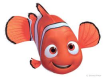 PROTOKOL ZA  POSTUPANJE RODITELJA U UVJETIMA IZMJENJENE ORGANIZACIJE RADA DV NEMO USLIJED EPIDEMIJE KORONAVIRUSA COVID  - 19 za razdoblje od 25.05.2020. PROTOKOL PRIJE DOLASKA U VRTIĆDetaljno se upoznati s Uputama HZJZ koje se nalaze na slijedećem linku: https://www.hzjz.hr/wp-content/uploads/2020/03/Upute_vrtici_skole.pdfte voditi brigu o ispravnom postupanju prema uputama i ovom protokolu, kojim je organiziran rad u DV NEMO, a zbog potrebe zaštite djece koja dolaze u DV NEMO, zaposlenika, korisnika, kao i svih obitelji naših zaposlenika i naših korisnika.PROTOKOL PREDAJE/PREUZIMANJE DJETETA ZA SVE ODGOJNE SKUPINEPrihvat djece iz svih odgojnih skupina odvijati će se svaki radni dan od 6,30 sati.Dolazak djece treba biti do 9,00 sati jer se zbog pojačane potrebe za dezinfekcijom prostora i ostalih zadaća zaposlenika, a u interesu postupanja s pristiglom djecom, vrata u 9,10 zaključavaju i prijem nakon toga neće biti moguć. Roditelji korisnici smjenskog programa biti će posebno obaviješteni za njihove potrebe.Roditelj ne dolaze u pratnji djeteta ako imaju simptome respiratorne bolesti (povišena tjelesna temperatura, kašalj, poteškoće u disanju, poremećaj osjeta njuha i okusa), ako im je izrečena mjera samoizolacije ili ako imaju saznanja da su zaraženi s COVID-19,Roditelj ne dovode dijete u ustanovu ako dijete ima simptome respiratorne bolesti (povišena tjelesna temperatura, kašalj, poteškoće u disanju, poremećaj osjeta njuha i okusa), ako ima izrečenu mjeru samoizolacije ili ako je dijete zaraženo s COVID-19.Dijete u vrtić/jaslice dovodi JEDAN roditeljRoditelj koji ulazi u garderobu vrtića/jaslica obavezno nosi masku preko lica, koristi dezinfekcijsku barijeru za dezinfekciju svoje i djetetove obuće i pri ulasku dezinficira svoje ruke korištenjem ponuđenog dezinfekcijskog sredstva. Roditelj može ući u garderobu s djetetom kako bi ga pripremio i predao odgojitelju na vratima sobe dnevnog boravka poštujući socijalnu distancu s ostalim osobama uz obavezno korištenje maske u prostoru garderobe.U garderobi pri pripremi djeteta, SMIJU BITI SAMO DVIJE ODRASLE OSOBE ISTOVREMENOOstali roditelji čekaju na red za ulazak u garderobu, ispred ulaza u vrtić/jaslice, poštujući socijalnu distancu s ostalim osobama. Svakako je potrebno planirati više vremena za predaju djeteta zbog mogućeg čekanja.Roditelji pri pripremi djece u garderobi zadržavaju se minimalno, poštujući vrijeme ostalih roditelja koji čekaju da predaju svoju djecu u vrtić/jaslice Po ulasku u skupinu, djeca će oprati ruke toplom vodom i sapunom, te umiti liceOdgojitelj će nakon pranja ruku svoj djeci u skupini ponovno izmjeriti tjelesnu  temperaturu beskontaktnim toplomjerom i zabilježiti je u Dnevnu evidenciju mjerenja tjelesne temperature. U slučaju pojave temperature odgojitelj će pozvati roditelja i o tome obavijestiti upravu vrtića.Roditelj je u toj situaciji dužan u što kraćem roku doći po dijete i kontaktirati djetetovog pedijatra te o preporuci pedijatra hitno izvijestiti upravu Vrtića na 091/5034107 ili 092/2842670.Pri kraju provođenja programa svoj prisutnoj djeci će se ponovno izmjeriti temperatura, dobivena vrijednost će se zabilježiti u Dnevnu evidenciju mjerenja tjelesne temperature, te će se o istoj vrijednosti informirati roditelj.Preuzimanje djece, u poslijepodnevno vrijeme, vrši se na isti način kao i pri dovođenju djece u vrtić/jaslice, poštujući sve odredbe uputa HZJZ i ovog protokola. PROTOKOL OSIGURANJA ZDRAVSTVENE SIGURNOSTI U VRTIĆUU dječjem vrtiću mogu boraviti isključivo ZDRAVA djeca!Prije dolaska u vrtić roditelji/skrbnici OBAVEZNO moraju izmjeriti temperaturu sebi i djetetu standardnim mjerenjem pod pazuhom. Ako je izmjerena temperatura 37,2C ili viša i/ili roditelj uoči neke od respiratornih simptoma – kašalj, grlobolja, curenje iz nosa i kratak dah obavezno se  konzultira s liječnikom i dijete ne dovodi u vrtić. Nakon konzultacije s liječnikom roditelji su obavezni o stanju djeteta obavijestiti upravu Vrtića na 091/5034107 ili 092/2842670.Prilikom ponovnog dolaska djeteta u vrtić OBAVEZNI su donijeti potvrdu pedijatra o zdravstvenom stanju djeteta.U svrhu smanjenja rizika od zaraze svog djeteta kao i ostale djece u vrtiću i zaposlenika izbjegavajte bliski kontakt s osobama koji imaju simptome infekcije dišnih putova, odnosno koji imaju najmanje jedan od sljedećih simptoma: povišena tjelesna temperatura, kašalj, grlobolja, curenje iz nosa i kratak dah. Djeca koja su pod rizikom da su mogla biti u kontaktu s osobama pozitivnim na COVID-19 (primjerice u kućanstvu) ili su pod sumnjom da bi mogla biti zaražena s COVID-19 ostaju kod kuće te ih roditelji/skrbnici ne smiju dovoditi u vrtić/jaslice. Ukoliko je nakon povratka djeteta iz vrtića došlo do nagle promjene zdravstvenog statusa, molimo da ODMAH kontaktirate nadležnog pedijatra i obavijestite odgajatelje na mail i mobitel i upravu Vrtića na 091/5034107 ili 092/2842670.O zdravstvenom stanju i dijagnozi obvezni ste obavijestiti Vrtić u najkraćem mogućem roku radi zaštite zdravlja svih uključenih.U slučaju promjene zdravstvenog statusa djeteta tijekom boravka u vrtiću/jaslicama roditelj se obvezuje reagirati na najbrži mogući način, kako bi preuzeo dijete iz vrtića/jaslica. Do tog trenutka djelatnici vrtića će izdvojiti dijete i  skrbiti o djetetu na najbolji mogući način.Ukoliko je dijete bilo odsutno zbog zdravstvenih razloga, OBAVEZNI STE! prije povratka djeteta u skupinu donijeti potvrdu pedijatra o zdravstvenom stanju djeteta. U dječjem vrtiću mogu boraviti isključivo djeca čiji roditelji/skrbnici su dostavili potvrdu pedijatra nakon izostanka djeteta zbog bolesti. Izostanak djeteta iz ostalih razloga, također je obvezno najaviti odgojitelju, kako bismo izbjegli moguće neugodnosti prilikom povratka u dječji vrtić. OSTALE VAŽNE INFORMACIJE Roditelj pri dolasku s djetetom ili pri preuzimanju ne može očekivati dužu komunikaciju vezanu uz dijete, na vratima sobe dnevnog boravka. U određenim slučajevima koji zahtijevaju duži razgovor možete SMS porukom zamoliti da vas određena odgojiteljica nazove na mobitel, što će odgojiteljica učiniti u vrijeme predviđeno za pozive roditeljima, od 12,30 – 13,00Cilj mjera je svesti na minimum izravni kontakt između odraslih osoba, stoga molimo da sve informacije ili konzultacije (s odgajateljicama ili stručnim timom) vodite isključivo telefonskim putem ili putem e-mail pošte.Ruksak s potrebnom rezervnom odjećom i opremom (pelene, vlažne maramice i dr.) za dijete donosi se petkom i stavljaju u ormarić djeteta (molimo i napomenu odgojitelju da su nove stvari donešene), kako bi potrebne stvari odstajale potrebno vrijeme nekorištene, prije upotrebe za naredni tjedan. Potrebne nadopune odjeće potrebne za boravak u vrtiću donose se u čistoj vrećici kako bi se po prijemu mogle dezinficirati uređajem za dezinfekciju parom.Svojom odlukom o dovođenju djeteta u vrtić roditelj se obvezuje da će u redovnim životnim situacijama, a posebno kod odvođenja djece na vanjske parkove i igrališta s posebnom pažnjom poštovati mjere sprječavanja širenja zaraze Covid-19 Hrvatskog zavoda za javno zdravstvo, radi povećanog rizika kojem je izloženo i njihovo dijete kao i druga djeca u vrtiću, zaposlenici vrtića i sve njihove obitelji.Vrtić je sukladno uputama HZJZ osigurao propisana potrebna sredstva i opremu za organizaciju rada u izmjenjenim uvjetima, kako bi smo povećali sigurnost povjerene nam djece i svih zaposlenika. Sredstva i oprema podrazumijevaju beskontaktne toplomjere, sredstva za dezinfekciju ruku, prostora i podova, uključujući i uređaj za dezinfekciju parom, dezinfekcijsku barijeru na svakom ulazu u vrtić, radnu odjeću, medicinske i zaštitne maske, jednokratne rukavice za zaposlenike, jednokratne nazuvke te aparat za dezinfekciju sprava na dvorištu. Pripremljeni protokoli se obzirom na zahtjevnost organizacije rada u skladu sa mjerama i uputama donešenim od HZJZ, ne mogu prilagođavati pojedinačnim potrebama.Protokoli se  smatraju prihvaćenima od strane roditelja njihovom odlukom o dovođenju djeteta u vrtić za vrijeme trajanja mjera HZJZ uslijed epidemije koronavirusa COVID-19.Zagreb, 21.05.2020.	Uprava DV NEMO